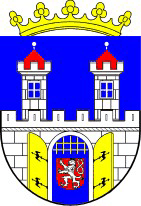 S T A T U T Á R N Í   M Ě S T O   C H O M U T O VZASTUPITELSTVO STATUTÁRNÍHO MĚSTA CHOMUTOVObecně závazná vyhláška,o místním poplatku za obecní systém odpadového hospodářstvíZastupitelstvo města Chomutov se na svém zasedání dne 6. 12. 2022 usneslo usnesením č. 474/22 vydat na základě § 14 zákona č. 565/1990 Sb., o místních poplatcích, ve znění pozdějších předpisů (dále jen „zákon o místních poplatcích“), a v souladu s ustanovením § 10 písm. d) a § 84 odst. 2 písm. h) zákona č. 128/2000 Sb., o obcích (obecní zřízení), ve znění pozdějších předpisů, tuto obecně závaznou vyhlášku (dále jen „vyhláška“):Článek 1Úvodní ustanoveníStatutární město Chomutov touto vyhláškou zavádí místní poplatek za obecní systém odpadového hospodářství (dále jen „poplatek“).)Správce poplatku je Magistrát města Chomutova.)Poplatkové období) a dílčí období) vymezuje zákon.Článek 2PoplatníkPoplatníka vymezuje zákon.)Článek 3Ohlašovací povinnostPoplatník je povinen podat správci poplatku ohlášení do 15 dnů od vzniku poplatkové povinnosti. Ve stejné lhůtě se ohlašuje nárok na osvobození nebo úlevu, existoval-li důvod osvobození nebo úlevy v okamžiku vzniku poplatkové povinnosti.Obsah ohlášení upravuje zákon.)Postup při změně) údajů uvedených v ohlášení upravuje zákon.) Důsledky nesplnění ohlašovací povinnosti ke vzniku osvobození nebo úlevy stanoví zákon.)Poplatník není povinen podat ohlášení k osvobození dle čl. 5 odst. 2 písm. d) a e) této vyhlášky a k úlevě dle čl. 5 odst. 3 této vyhlášky.)Článek 4Výpočet výše poplatkuPoplatek činí 800 Kč za poplatkové období.Postup pro zjištění výše poplatku v případě osvobození, nebo vzniku nebo zániku poplatkové povinnosti v průběhu kalendářního roku stanoví zákon.)V případě úlevy se výše snížení poplatku stanoví obdobně postupem dle § 10h odst. 2 písm. b) a odst. 3 písm. c) zákona o místních poplatcích, a to v závislosti na výši úlevy.Článek 5Osvobození a úlevyDůvody osvobození od poplatku stanoví zákon.)Od poplatku se dále touto vyhláškou) osvobozují na dobu trvání důvodu osvobození poplatníci:držitelé průkazu ZTP/P;)zdržující se více než 6 celých po sobě jdoucích kalendářních měsíců mimo území České republiky;)do 26 let věku, kteří jsou studenty denního studia střední, vyšší odborné a vysoké školy nebo konzervatoře s dojezdovou vzdáleností více než 70 km,od narození do konce kalendářního roku, kdy dovrší 3 roky věku.starší 75 let věku, a to od počátku kalendářního roku následujícího po kalendářním roce, ve kterém takoví poplatníci dovršili věk 75 let věku.Dále se touto vyhláškou stanoví úleva na poplatku ve výši 50 % (tj. 400 Kč za kalendářní rok) poplatníkům ve věku 4 až 15 let, a to od počátku kalendářního roku, ve kterém mají takoví poplatníci dovršit nebo dovršili 4  roky věku až do konce kalendářního roku, ve kterém dovrší 15  let věku;Společnou hmotně-právní podmínkou vzniku nebo trvání nároku na osvobození od poplatku stanoveného v odst. 2 nebo nároku na úlevu na poplatku stanoveného v odst. 3 je neexistence splatného dluhu vůči statutárnímu městu Chomutov.Článek 6Splatnost poplatkuPoplatek je splatný čtvrtletně ve čtyřech stejných splátkách, a to nejpozději do 31. 3., 30. 6., 30. 9. a 31. 12. příslušného kalendářního roku. V případě vzniku poplatkové povinnosti (nebo zániku osvobození nebo úlevy) po 16. 3., 15. 6. a 15. 9. příslušného kalendářního roku, je poměrná výše poplatku dle čl. 4 za příslušné čtvrtletí splatná až se splátkou za následující čtvrtletí.Poplatek může být zaplacen též jednorázově nejpozději do 31. 3. příslušného kalendářního roku.V případě vzniku poplatkové povinnosti (nebo zániku osvobození nebo úlevy) po 16. 12. příslušného kalendářního roku, je poměrná výše poplatku dle čl. 4 splatná nejpozději do 15. ledna bezprostředně následujícího kalendářního roku.Lhůta splatnosti neskončí poplatníkovi dříve než lhůta pro podání ohlášení podle čl. 3 této vyhlášky.Článek 7
Zrušovací ustanoveníZrušuje se obecně závazná vyhláška č. 3/2021, o místním poplatku za obecní systém odpadového hospodářství, ze dne 15. 11. 2021.Článek 8ÚčinnostTato vyhláška nabývá účinnosti dnem 1. 1. 2023.______________________________________________________________David Dinda, v. r.                 1. náměstek primátoraJUDr. Marek Hrabáč, v. r.primátor